Załącznik nr 2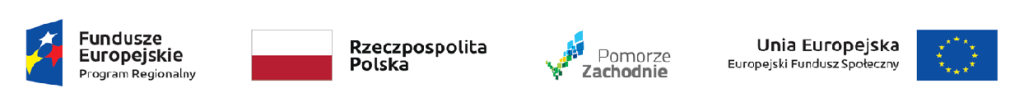 …………………………………                                                				                                                  (miejscowość, data)	       …………………………………(pieczątka wykonawcy, nazwa adres)											   WYKAZ  robót budowlanych – wykonanych, na potwierdzenie spełniania warunków udziału w postępowaniu wykaz wykonanej w okresie ostatnich 3 lat przed upływem terminu składania ofert, a jeżeli okres prowadzenia działalności jest krótszy – 
w tym okresie, minimum jednej roboty budowlanej odpowiadającej swym rodzajem przedmiotowi zamówienia określonemu w zapytaniu ofertowym, polegającej na wyciszeniu i oświetleniu sal oraz remoncie sanitariatów o minimalnej wartości 20 000 zł brutto, wykonywanej na czynnym obiekcie (funkcjonującym w trakcie prowadzenia robót budowlanych) potwierdzonej dowodami, że została wykonana w sposób należyty, zgodnie 
z umową.	……...………….…………………						              (podpis i pieczątka Wykonawcy)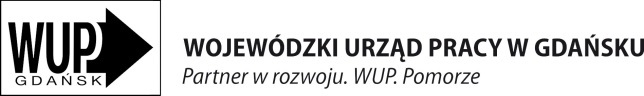 Lp.Nazwa
i przedmiot roboty budowlanejWartość zamówienia(co najmniej 20 000 zł)wyciszenie i oświetlenie sal /Remont sanitariatówTAK/NIEObiekt czynny(funkcjonujący w trakcie prowadzenia robót budowlanych)TAK/NIEOkres wykonaniaroboty budowlanejOkres wykonaniaroboty budowlanejZlecający robotę budowlaną (nazwa, adres, nr telefonu do kontaktu)Lp.Nazwa
i przedmiot roboty budowlanejWartość zamówienia(co najmniej 20 000 zł)wyciszenie i oświetlenie sal /Remont sanitariatówTAK/NIEObiekt czynny(funkcjonujący w trakcie prowadzenia robót budowlanych)TAK/NIEPoczątekmm.rrrrZakończeniemm.rrrrZlecający robotę budowlaną (nazwa, adres, nr telefonu do kontaktu)123456781234